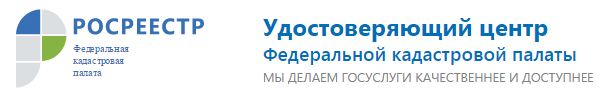 Удостоверяющий центр осуществляет выпуск электронных подписей (ЭП), которые позволяют получать или предоставлять документы в электронном виде.ЭП – аналог собственноручной подписи, имеет юридическую силу и является действительной на всей территории России.Электронная подпись, выпущенная Удостоверяющим центром Федеральной кадастровой палаты, применяется на сайтах:Портал Росреестра. Регистрация прав, постановка на кадастровый учет объектов недвижимости, получение выписок из Единого государственного реестра недвижимости.Кадастровые инженеры могут с помощью ЭП подписывать и направлять посредством портала технические и межевые планы.Госуслуги. Оформление загранпаспорта, запись к врачу, запись ребенка в детский сад, постановка автомобиля на учет.Федеральная налоговая служба. Подача налоговой отчетности.Федеральная таможенная служба. Подача декларации о доходах.ГАС«Правосудие».ГИС ЖКХ.Мой арбитр.Стоимость созданияи выдачи ЭП в электронном видесоставляет – 700 руб.Официальный сайт удостоверяющего центраФГБУ «ФКП Росреестра» – uc.kadastr.ruКонтакты удостоверяющего центрав филиалеФГБУ «ФКП Росреестра» по Белгородской области:Белгород, проспектБогдана Хмельницкого, д. 86, корп. «Б»Телефон 8(4722) 24-98-48Удостоверяющий центр осуществляет выпуск электронных подписей (ЭП), которые позволяют получать или предоставлять документы в электронном виде.ЭП – аналог собственноручной подписи, имеет юридическую силу и является действительной на всей территории России.Электронная подпись, выпущенная Удостоверяющим центром Федеральной кадастровой палаты, применяется на сайтах:Портал Росреестра. Регистрация прав, постановка на кадастровый учет объектов недвижимости, получение выписок из Единого государственного реестра недвижимости. Кадастровые инженеры могут с помощью ЭП подписывать и направлять посредством портала технические и межевые планы.Госуслуги. Оформление загранпаспорта, запись к врачу, запись ребенка в детский сад, постановка автомобиля на учет.Федеральная налоговая служба. Подача налоговой отчетности.Федеральная таможенная служба. Подача декларации о доходах.ГАС «Правосудие».ГИС ЖКХ.Мой арбитр.Стоимость создания и выдачи ЭП в электронном виде составляет – 700 руб.Официальный сайт удостоверяющего центраФГБУ «ФКП Росреестра» – uc.kadastr.ruКонтакты удостоверяющего центра в филиалеФГБУ «ФКП Росреестра» по Белгородской области:Белгород, проспект Богдана Хмельницкого, д. 86, корп. «Б»Телефон 8(4722) 24-98-48Что нужно сделать,чтобы получить электронную подпись:uc.kadastr.ru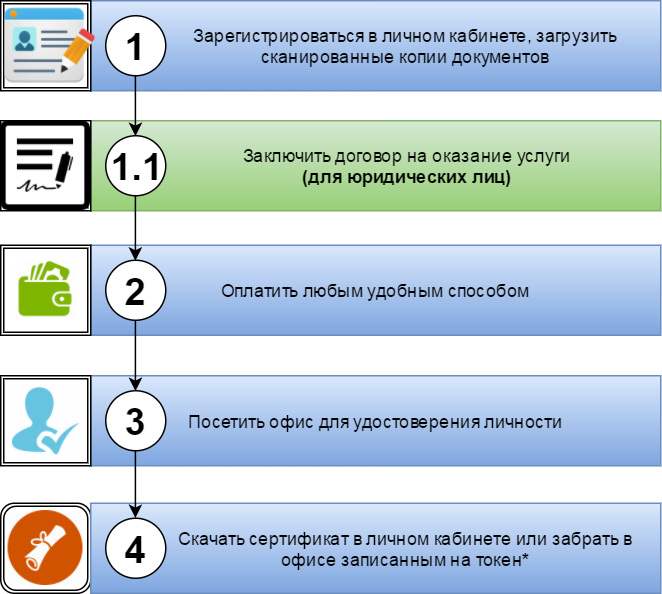 *Токен - компактное устройство, предназначенное для обеспечения информационной безопасности пользователя, используется длязаписи на него сертификата ЭП.В настоящее время услуга записи ЭП на токен предоставляется только в г. Москва, Орликов пер., д.10, стр. 1Что нужно сделать,чтобы получить электронную подпись:uc.kadastr.ru*Токен - компактное устройство, предназначенное для обеспечения информационной безопасности пользователя, используется длязаписи на него сертификата ЭП.В настоящее время услуга записи ЭП на токен предоставляется только в г. Москва, Орликов пер., д.10, стр. 1